ΣΥΛΛΟΓΟΣ ΕΚΠΑΙΔΕΥΤΙΚΩΝ Π. Ε.                  Μαρούσι  16 – 3 – 2021                                                                                                                  ΑΜΑΡΟΥΣΙΟΥ                                                            Αρ. Πρ.: 464Ταχ. Δ/νση: Μαραθωνοδρόμου 54                                             Τ. Κ. 15124 Μαρούσι                                                            Τηλ.: 2108020788 Fax:2108020788                                                       Πληροφ.: Φ. Καββαδία 6932628101                                                                                    Email:syll2grafeio@gmail.com                                           Δικτυακός τόπος: http//: www.syllogosekpaideutikonpeamarousiou.grΠρος: ΤΑ ΜΕΛΗ ΤΟΥ ΣΥΛΛΟΓΟΥ ΜΑΣ Κοινοποίηση: Δ.Ο.Ε., Συλλόγους Εκπ/κών Π. Ε. της χώραςΟΛΕΣ ΚΑΙ ΟΛΟΙ ΣΤΟ ΠΑΝΑΤΤΙΚΟ ΣΥΛΛΑΛΗΤΗΡΙΟΤΕΤΑΡΤΗ 17 ΜΑΡΤΙΟΥ 2021 στις 18:30 ΣΤΟ ΣΥΝΤΑΓΜΑΠροσυγκέντρωση 18:00 στα Προπύλαια  Στηρίζουμε την κινητοποίηση της Ο.Ε.Ν.Γ.Ε. Για την προστασία της υγείας, την επιβίωση Απαντάμε δυναμικά, αγωνιστικά στο κλίμα αστυνομοκρατίας, στην κρατική βία και καταστολή!Ένας Χρόνος Πανδημίας. Συνεχίζουμε τον αγώνα για την υπεράσπιση της υγείας και διεκδικούμε τα δικαιώματα μας, κόντρα στον αυταρχισμό και την καταστολή. Συμπληρώθηκε ένας χρόνος από την έναρξη της πανδημίας στη χώρα μας και ο εργαζόμενος λαός καθημερινά παλεύει για την προστασία της υγείας και της ζωής του, μετρώντας πλήγματα σε ανθρώπινες ζωές, στην εργασία του, στο εισόδημα του.Όλο αυτό το διάστημα η κυβέρνηση έχει αφήσει «γυμνό» το δημόσιο σύστημα υγείας, αδύναμο να ανταποκριθεί στις αυξημένες ανάγκες της πανδημίας αφού τα παγιωμένα κενά και οι ελλείψεις σε ανθρώπινο δυναμικό και εξοπλισμό, το έχουν σμπαραλιάσει ενώ παράλληλα μετατρέπεται στην πανδημία σε σύστημα μιας νόσου. Την ίδια στιγμή κλινικάρχες και ιδιωτικός τομέας της υγείας θησαυρίζουν πάνω στον πόνο του λαού. Ήδη μετράμε νεκρούς μέσα από τους εργασιακούς χώρους, εκατοντάδες νοσούντες και ακόμα περισσότερους σε καραντίνα.Η κυβέρνηση αξιοποιώντας την πανδημία προχωράει την επίθεση στα εργατικά-λαϊκά δικαιώματα, δίχως φρένο. Χιλιάδες εργαζόμενοι βρίσκονται στην ανεργία. Χιλιάδες εργαζόμενοι έχουν δεχτεί ισχυρό πλήγμα στο εισόδημα τους, είτε βρίσκονται σε αναστολή είτε σε άλλα προγράμματα ενίσχυσης των επιχειρηματικών κερδών. Χιλιάδες εργαζόμενοι εργάζονται κακοπληρωμένοι κάτω από νέα απάνθρωπα ωράρια, χωρίς μέτρα προστασίας.Η τρομοκρατία δε θα περάσει, του λαού η πάλη θα τη σπάσει!Μιλούν για lockdown! Μας κοροϊδεύουν! Τα lockdown είναι μόνο για μας, για να μην μιλάμε, να μην οργανώνουμε την αντίσταση των εργαζομένων απέναντι στην επίθεση που δεχόμαστε στην υγεία μας, στο εισόδημα μας, στο δικαίωμα στη σταθερή εργασία! Μας θέλουν με κλειστό το στόμα, υποταγμένους στην κερδοφορία των επιχειρηματικών συμφερόντων. Δυναμώνουν την καταστολή στους χώρους δουλειάς, χώρους εκπαίδευσης και στις γειτονιές! Στις γειτονιές παρελαύνουν αύρες, ΜΑΤ, ΔΕΛΤΑ και χτυπούν, τρομοκρατούν, βρίζουν εργαζόμενους και νεολαία. Η οργή και η αγανάκτηση του εργαζόμενου λαού και της νεολαίας απέναντι στην ένταση της κρατικής καταστολής και στο όργιο της αστυνομοκρατίας δε μπορεί να κρυφτεί! Υπάρχει ελπίδα! Οργανωμένα, αγωνιστικά, ταξικά να απαντήσουμε στη νέα επίθεση!Χωρίς τη δράση των συνδικάτων και των φορέων του οργανωμένου λαϊκού κινήματος, η κατάσταση σήμερα θα ήταν πολύ χειρότερη. Η αποκάλυψη της εγκληματικής πολιτικής κυβέρνησης-εργοδοσίας, οι εκατοντάδες παρεμβάσεις των σωματείων είναι αυτά που σήμερα φοβούνται και γι’ αυτό έχουν λυσσάξει να καταστείλουν κάθε φωνή που αγωνίζεται και αντιστέκεται. Γι’ αυτό βαράνε στο ψαχνό και συκοφαντούν τους λαϊκούς αγώνες, τους εργαζόμενους, τη νεολαία ως και τους υγειονομικούς που δίνουν μάχες μέσα κι έξω από τα νοσοκομεία, διεκδικώντας υποδομές και ανθρώπινο δυναμικό. Η απάντηση σήμερα εκφράζεται με άμεσες διεκδικήσεις προς το κράτος και την εργοδοσία, με αφοβία μπροστά στην εργοδοτική τρομοκρατία, με συλλογικό, οργανωμένο και ταξικό αγώνα.ΑΠΑΙΤΟΥΜΕ:Επίταξη ΕΔΩ ΚΑΙ ΤΩΡΑ, του ιδιωτικού τομέα της Υγείας, χωρίς αποζημίωση. Μέτρα προστασίας των εργαζομένων στους χώρους δουλειάς, στα Μέσα Μαζικής Μεταφοράς, στα σχολεία και τα πανεπιστήμια. Οργανωμένος έλεγχος σε ΒΙ.ΠΕ. και μεγάλες βιομηχανικές μονάδες όπου απασχολούνται χιλιάδες εργαζόμενοι. Οργανωμένος έλεγχος στα σούπερ μάρκετ. Στήριξη του εισοδήματος και των δικαιωμάτων των εργαζομένων. Προστασία των ανέργων, ένταση του αγώνα ενάντια σε κυβέρνηση και επιχειρηματικούς ομίλους, που επιχειρούν να τσακίσουν μισθούς και συντάξεις, τα ασφαλιστικά, τα εργασιακά και δημοκρατικά δικαιώματα. Καμία περιστολή των δημοκρατικών δικαιωμάτων των λαών με πρόσχημα τον κορονοϊό. Να μπει τέρμα στην αστυνομοκρατία και την κρατική καταστολή.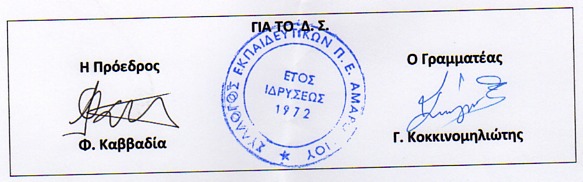 